附件3汕尾市公务员培训面试基地交通示意图面试地点：汕尾市公务员培训面试基地（地址：汕尾市城区汕尾大道汕尾粤运汽车总站斜对面）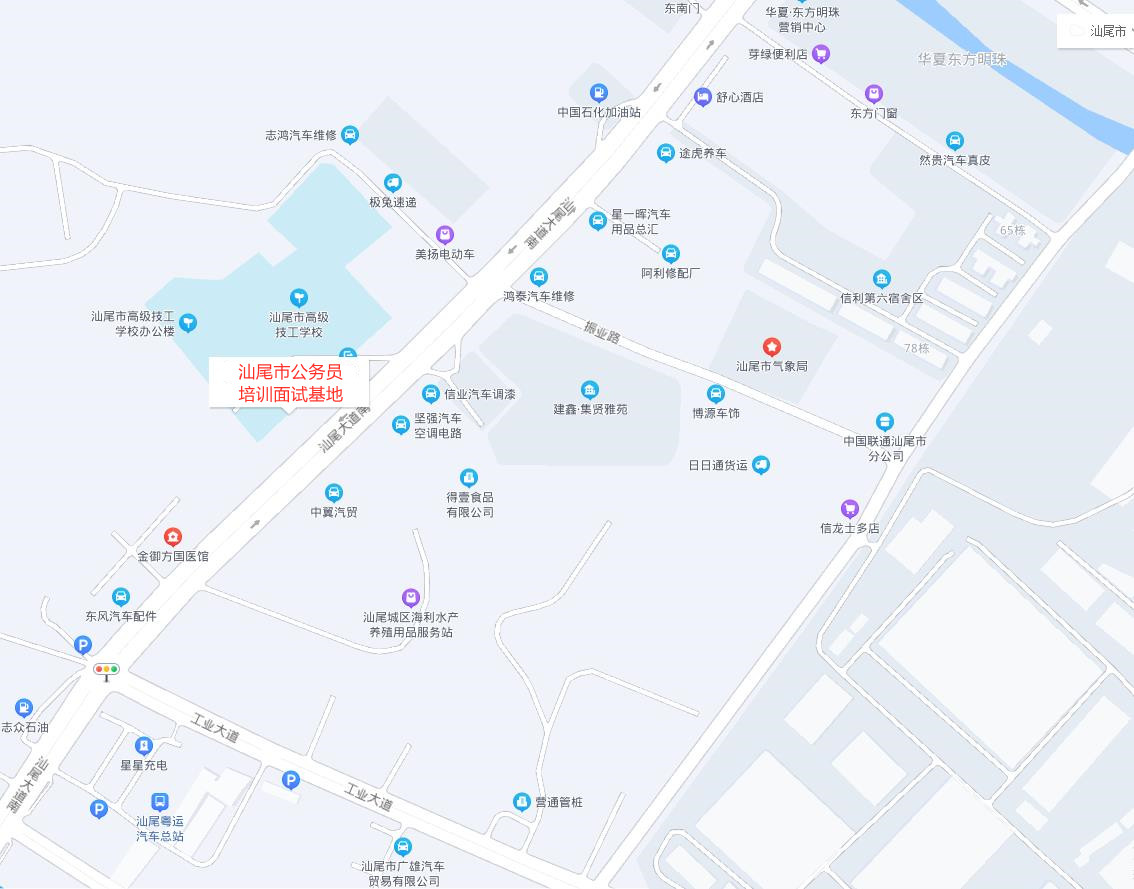 